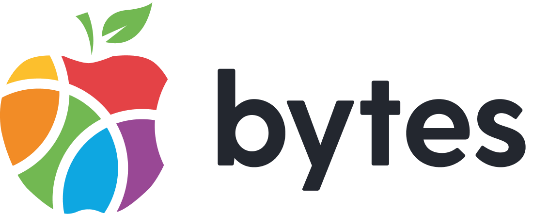 Complaints FormPlease indicate which type of complaint you are making:General		Parental		StaffFirst Name: Last Name:Email address:Contact Number:Outline your complaint: